Родителям и детямКУДА МОЖНО ОБРАТИТЬСЯ ЗА КОНСУЛЬТАЦИЕЙКуда обратитьсяв случаях насилия или жестокого обращения:Дежурная служба следственного управления Следственного комитета Российской Федерации по Томской области8-913-811-49-30 (круглосуточно)Телефонная линия "Ребенок в опасности"  (8-382-2) 66-12-13Телефоны доверия Управления Министерства Внутренних дел по Томской области8-38 22-49-99-94 (круглосуточно) Отделения полиции «Александровское»  МО МВД России «Стрежевской»8 (38 255) 2-42-02 (круглосуточно)Единый общероссийский номер телефона доверия для детей, подростков и их родителей8-800-2000-122 (круглосуточно, звонок бесплатный)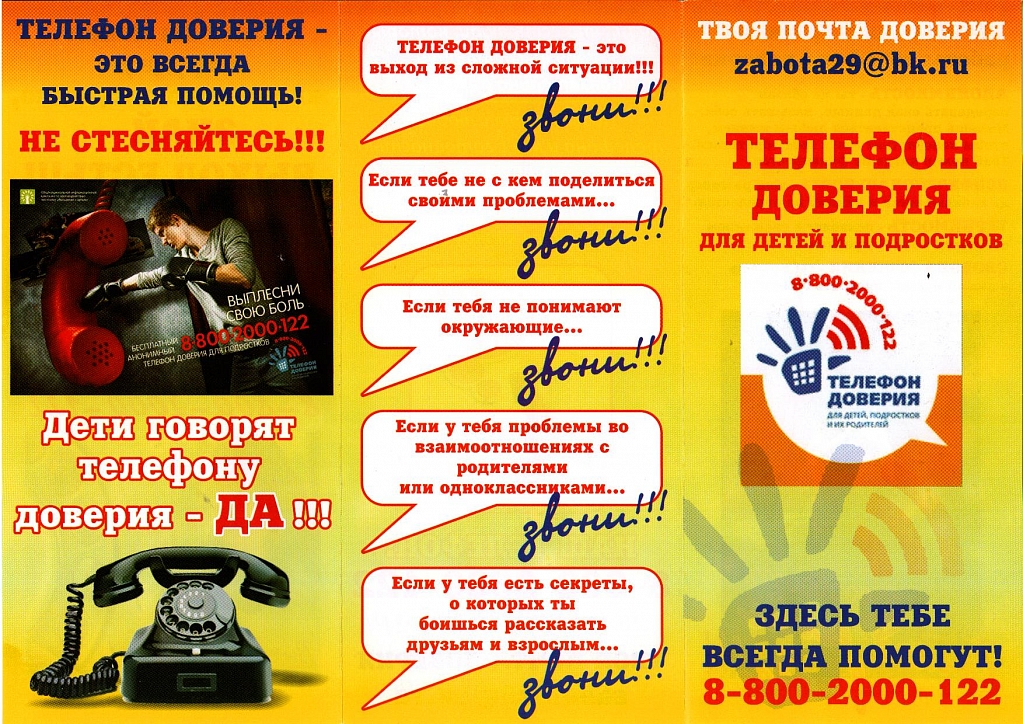 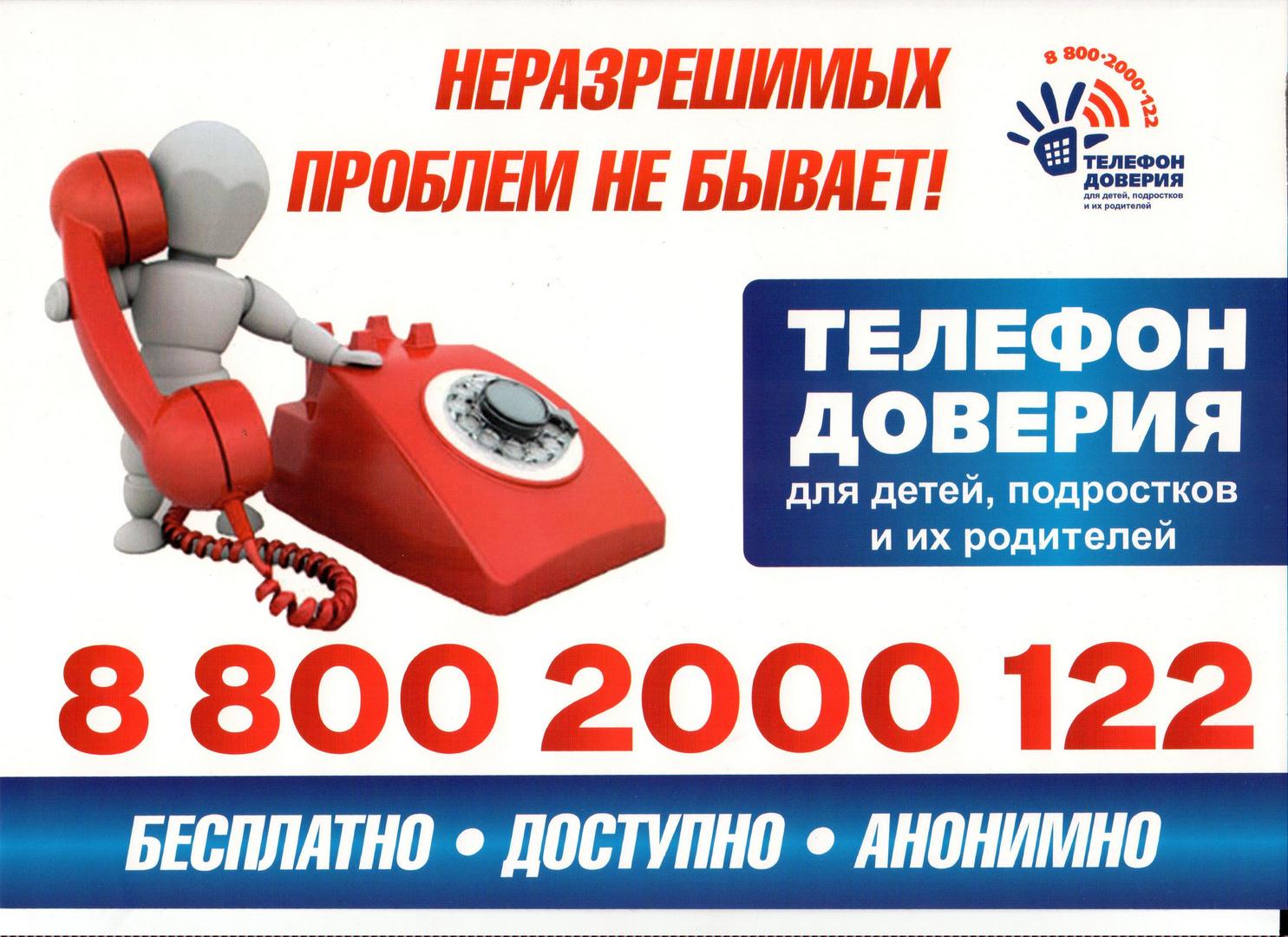 Ф.И.О.ДолжностьТелефонКузнецова Анна ЮрьевнаУполномоченный по правам ребёнка при Президенте РФ (г. Москва)8 (499) 251-77-40Лоскутова Лариса АнатольевнаУполномоченный по правам ребёнка в Томской области8 (38 22) 71-48-31Карташова Елена ГеннадьевнаУполномоченный по правам человека в Томской области8 (38 22) 71-48-34Грабцевич Ирина Борисовна Начальник Департамента общего образования Томской области8 (38 22) 51-25-30Левко Алена НиколаевнаЗаместитель Губернатора Томской области по социальной политике, председатель ОКДН и ЗП8 (3822) 51-03-58Факс: (3822) 510-444Сороков Михаил ЛеонидовичКонсультант — секретарь ОКДН и ЗП8 (38 22) 71-39-84Шапарева Маргарита АнатольевнаНачальник Департамента по вопросам семьи и детей8 (3822) 71-39-98Мумбер Виктор ПетровичГлава Александровского района Томской области8 (38 255) 2-44-05Монакова Любовь МихайловнаЗаместитель Главы  по социальным вопросам, председатель КДН и ЗП8 (38 255) 2-51-50Андреева Марина ВладимировнаГлавный специалист, секретарь КДН и ЗП8 (38 255) 2-44-49Парфенова Ирина ВладимировнаОбщественный помощник Уполномоченного по правам ребёнка в Томской области Александровского района8 (38 255) 2-44-59Миронова Марина АнатольевнаПредседатель Думы Александровского района8 (38 255) 2-46-00Луцков Евгений ВладимировичПрокурор Александровского района8 (38 255) 2-42-08Самсонов Алексей ЮрьевичЗаместитель прокурора Александровского района8 (38 255) 2-42-08Зубкова Елена ВикторовнаНачальник Отдела образования Александровского района8 (38 255) 2-53-00Опарина Вера АнатольевнаЗаместитель начальника Отдела образования Александровского района8 (38 255) 2-69-24Панова Лидия АндреевнаГлавный специалист по дошкольным учреждениям8 (38 255) 2-48-55Рылев Константин АндреевичНачальник территориального отдела Управления Федеральной Службы по надзору в сфере защиты прав Потребителей и благополучия человека по ТО  (г. Стрежевой)8 (382 59) 3-89-89Лейс Ольга НиколаевнаНачальник отдела опеки  и попечительства Администрации Александровского района8 (38 255) 2 - 46- 76Новосельцева Надежда АнатольевнаДиректор ОГКУ «Центр социальной помощи населению Александровского района»8 (38 255) 2-50-80Миронова Марина АнатольевнаДиректор ОГКУ «Центр занятости населения Александровского района»8 (38 255) 2-44-06Калинина Алена АнатольевнаНачальник Отделения полиции «Александровское»  МО МВД России «Стрежевской» 8 (38 255) 2-42-31Долматова Наталья АнатольевнаИнспектор ПДН ОП «Александровское» МО МВД России «Стрежевской»8 (38 255) 2-40-33Гордецкая Елена ЛьвовнаГлавный врач МУЗ «АЦРБ»8 (38 255) 2-51-32Волкова Ирина ПетровнаДиректор ОГКУ «СРЦН Александровского района»8 (38 255) 2-41-43Тимонова Евгения ВикторовнаНачальник МКУ «Отдел культуры спорта и молодежной политики»8 (38 255) 2-47-30